07.05.SOWY  czwartekPolska to nasz domTemat dzienny – Szlakiem WisłyI Zabawa na powitanie „Wesoło witamy wszystkich Was”  https://www.youtube.com/watch?v=Ab-HWSEg9XE Zabawa taneczna przy piosence „Poleczka” https://www.youtube.com/watch?v=wYSzeb6jrTM Zestaw zabaw porannych przy muzyce:https://www.youtube.com/watch?v=GRM9h8EQ6Bwhttps://www.youtube.com/watch?v=ELAUNKFzh3Y https://www.youtube.com/watch?v=0VuUuz_ZVNI  https://www.youtube.com/watch?v=gzCjYlPAlZAUtrwalanie piosenki „Syrenka” https://www.youtube.com/watch?v=c-id729zpjsII Zagadki znad Wisły – praca w Książce zabaw z literami. Dzieci otwierają ją na stronach 69. Odszukują mapę Polski, wodzą palcem po Wiśle zaznaczonej na ilustracji. Z pomocą rodzica odszukują miejsce, skąd wypływa Wisła, odczytują nazwy miast, przez które przepływa w drodze do morza. Następnie rodzic czyta zagadki dotyczące miast, które Wisła mija podczas swojej długiej drogi z gór do morza. Dzieci mają zadanie je odgadnąć. Każda odpowiedź rymuje się z treścią wiersza. Zagadki znad Wisły Elżbieta Śnieżkowska-Bielak Zagadka pierwsza 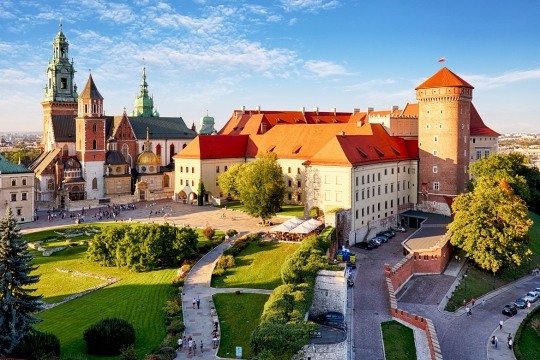 Popłyniemy Wisłą Razem z rybitwami, Zobaczymy miasta, Co leżą przed nami. Już zakręca rzeka I czule oplata Miasto, co pamięta Dawne dni i lata. Bogactwo i chwałę, Mężnych królów wielu, Którzy tu rządzili Na polskim Wawelu. Każde dziecko teraz Na pewno odpowie, Gdzie jest zamek Wawel? No, proszę? W        (Krakowie).Zagadka druga Na brzegu Syrenka, 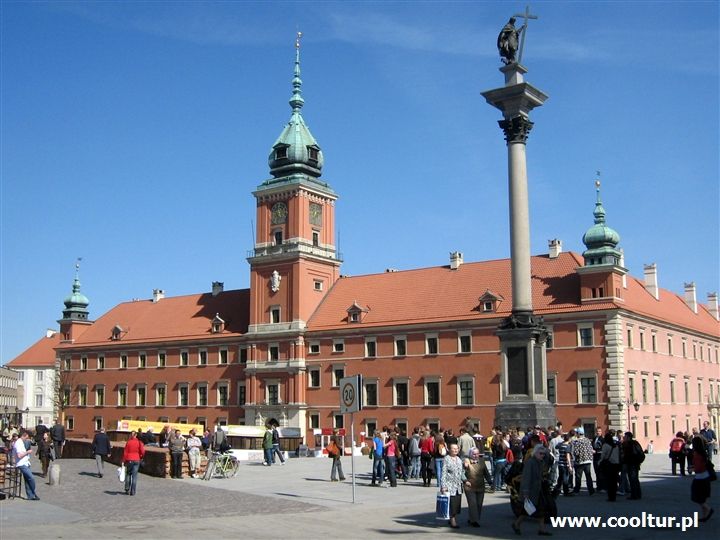 Miasta swego broni. Tarczą się osłania I miecz trzyma w dłoni. Dalej – Stare Miasto – Barwne kamieniczki. Zbiegają ku Wiśle Wąziutkie uliczki Zamek, a przed zamkiem Na szczycie kolumny Stoi sam król Zygmunt Z miasta swego dumny. Więc jakie to miasto, Gdzie wciąż mieszka sława? To stolica Polski, A zwie się       (Warszawa).Zagadka trzecia 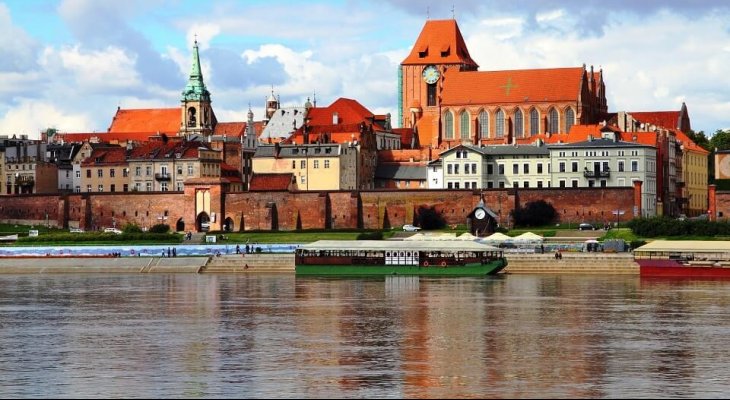 Teraz popłyniemy Do miasta pierników, Sporo się dowiemy Tu o Koperniku. Kiedy wyruszymy Ulicami miasta, Pomnik astronoma Przed nami wyrasta. To jego nauka Sprawiła, że może Teraz kosmonauta W gwiezdne mknąć przestworze. Pierniki tu lepsze Niż piecze babunia. Gdzie dopłynęliśmy? Do miasta            (Torunia).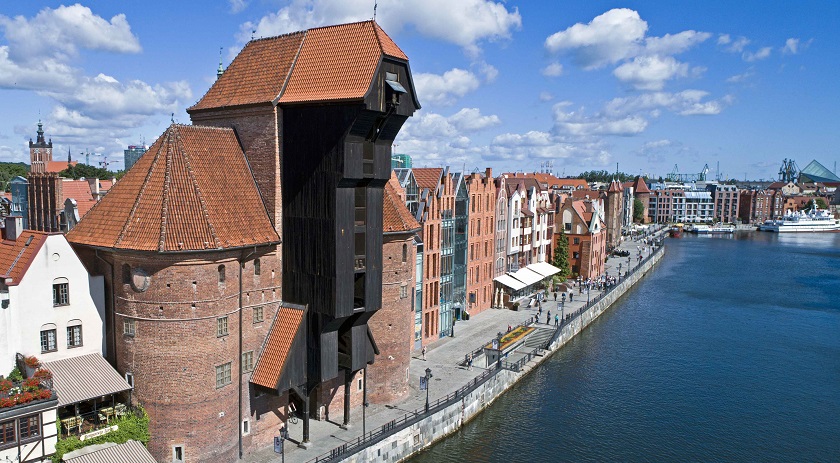 Zagadka czwarta Płyńże, miła Wisło, Płyń, Wisło szeroka! Wtem, słońce zabłysło – Przed nami zatoka! Wisła z sinym morzem Zostać zapragnęła I o rannej zorzy Do morza wpłynęła. Patrzy na ich przyjaźń Neptun i po pańsku Informuje Wisłę, Że jest wreszcie w    (Gdańsku). „Zrób to, co ja” – Rodzic zaprasza j do zabawy swoje dziecko słowami: Dzisiaj zagramy na instrumentach, które zawsze nosimy ze sobą. Będziemy wydobywać dźwięki z naszych dłoni, stóp, kolan, łokci i innych części ciała. 
Ja zagram kilka dźwięków w taki sposób. Uważnie patrz i słuchaj, bo po mnie będziesz powtarzał/a taki sam rytm. Rodzic prezentuje rytm: klaśnięcie, tupnięcie, klaśnięcie – dziecko powtarza. Przykłady kolejnych rytmów: •  tupnięcie, uderzenie dłońmi o podłogę, tupnięcie; •  uderzenie dłońmi o podłogę, tupnięcie, tupnięcie, uderzenie dłońmi o podłogę; •  tupnięcie, tupnięcie, klaśnięcie, tupnięcie. Rodzic powinien dostosować poziom trudności do możliwości swojego dziecka. 
Na końcu może być zmiana i dziecko pokazuje różne rytmy dla mamy czy taty.„Jak się czujesz, gdy…” – zabawa dramowa. Rodzic wyjaśnia zasady zabawy: Za chwilę przeniesiemy się w naszej zabawie do smoczej jamy, takiej samej jak pod Wawelem. Smoka tam już nie ma od dawna, bo – jak wiesz – znamy go tylko z legendy. Ale będziesz poruszać się po pieczarze i wyobrażać sobie, jak mógłbyś się poczuć, gdyby wydarzyło się coś, o czym opowiem. Postarajcie się to pokazać mimiką twarzy, gestem, słowem. Rodzic snuje opowieść, w której dziecko zwiedza smoczą jamę. Wędrujemy przez jaskinię. Rozglądamy się. Pokaż, jak się poczujesz, gdy niespodziewanie spotkamy nietoperza, gdy zobaczymy światełko w kącie jaskini, gdy spotkamy innych ludzi, gdy znajdziemy smoczy kieł, gdy znajdziemy wyjście itp. Kończąc zabawę mówimy: Teraz kończymy naszą wyprawę, wychodzimy z jamy, znowu jesteśmy  przedszkolakami.„J jak jama” –  dziecko głoskuje słowo      j – a –  m – aDokonuje analizy ile jest głosek, ile sylab, jaka głoska jest na początku a jak na końcu słowa.Słuchanie wiersza,  wyszukiwanie słów na głoskę J,j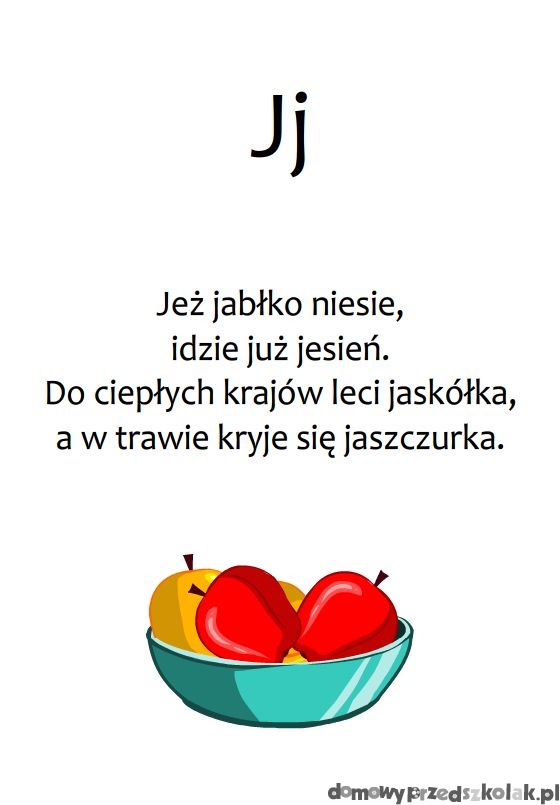 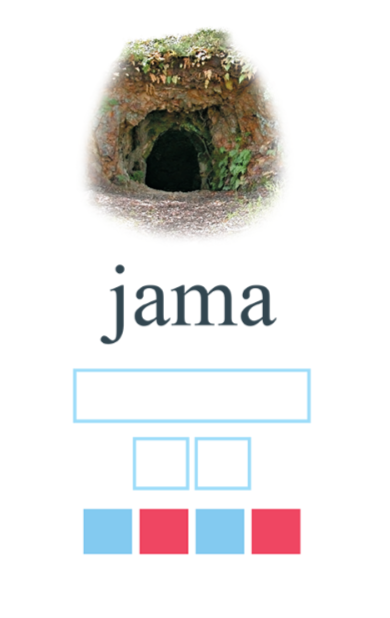 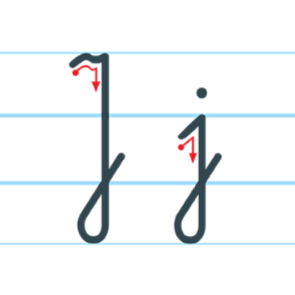 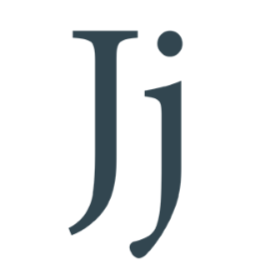 Prezentacja wielkiej i małej litery J,j. Rozmowa na temat kształtu liter, różnic 
i podobieństw, rysowanie w powietrzu poznanych liter.Dzieci dzielą na sylaby: ja – ma jaj – ko   jo – gurt     jam – nik   je – że     je – den     ja – gu – ar    ja – go –  dy  Jo – la   Ja – nek      i na głoski j  – a – m – a j – a – j – k – o   j – e – d – e – n      j – o – g – u – r – t      j – a – m – n – i – k            j – e – ż – e j – a – g – o – d – y         J – o – l – a J – a – n – e – k  i inne  na głoskę j (łatwe!!!) „Układamy i piszemy j” – dziecko pisze literę J, j na powierzchni tacki  lub talerza wysypanego kaszką (może pisać również na kartce papieru pisakiem). Ważne, 
by dziecko rysowało prawidłowy kształt litery (literę piszą kilka razy, aż zapamięta kształt bez zerkania, zastanawiania się).  Praca w ćwiczeniach cz. 4 str. 14a – identyfikowanie głoski j w słowach, zaznaczanie jej w odpowiednich miejscach. Praca w ćwiczeniach cz. 4 str. 14b – rysowanie obrazów z wykorzystaniem kształtu litery J, pisanie litery J, j po śladzie. Praca w ćwiczeniach cz. 4 str. 20a – kącik grafomotoryczny, samodzielne pisanie litery j, J, pisanie zdań po śladzie. IIIĆwiczenia relaksacyjna przy muzyce https://www.youtube.com/watch?v=xARTyiOtS5E Praca w Książce zabaw z literami – odczytywanie tekstu z poznanych liter str. 68.„Stroje regionalne” – dzieci wypychają z Wyprawki 48–49  sylwety chłopca 
i dziewczynki oraz stroje regionalne: łowicki i kaszubski. Rozmowa z dzieckiem  
na temat tego, z jakich regionów Polski pochodzą te stroje, czym się od siebie różnią, a w czym są podobne, w jakich okolicznościach są prezentowane obecnie. Dzieci mocują szablony strojów na sylwetach chłopca i dziewczynki.Zabawa taneczna przy piosence „Miała babuleńka” https://www.youtube.com/watch?v=Gw63X9OnO_k Zadania dodatkowe utrwalające literę J, j.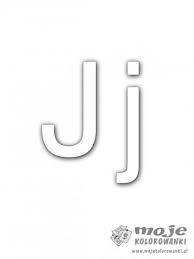            j   a    m a     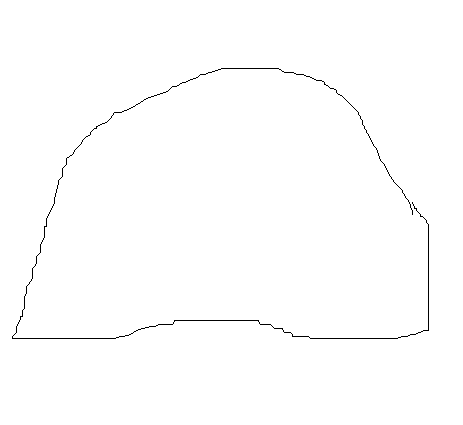 jama jajko jogurt jagody Jakub Jola jeże jamnik Jamajka jeden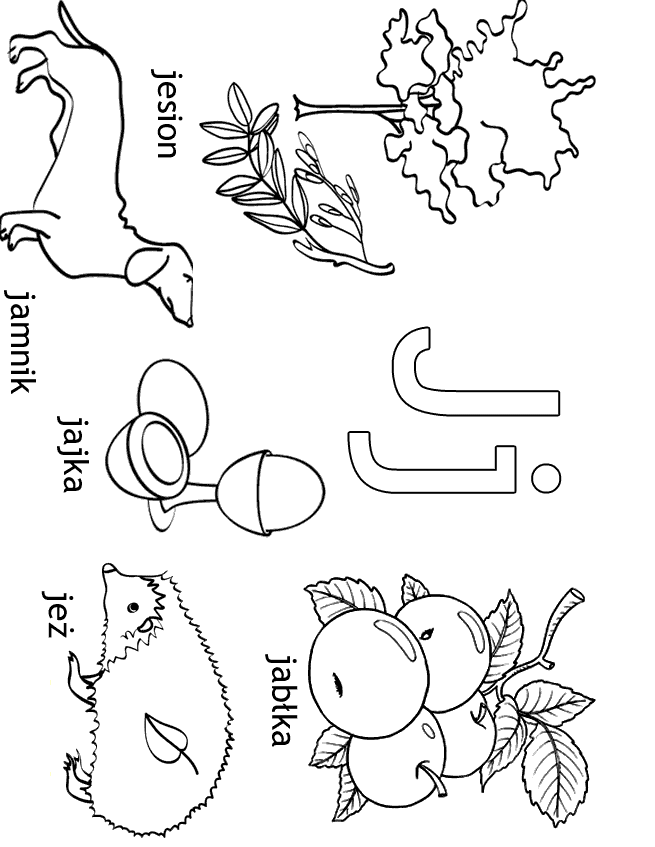 